    The Bryan Bros. 4th Title at Monte Carlo Gives Mike 100 Overall
Continued….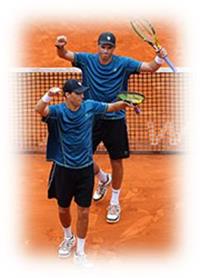 “It will feel a lot better when we do it as a team.  We've always looked at our career as team titles, doing it together.  That's the huge goal for this year, to do it together.”

Bob added, “Hopefully, we’ll do it before Roland Garros.  We've got two tournaments coming up before the French.  It's incredible to see what he's done.  I guess I'm knocking on the door.”

The Bryans won their 5th title in a row and extended their red hot winning streak to 21 straight matches. The 35 year olds have not lost since the Memphis final in early February, taking in titles in Delray Beach, Indian Wells, Miami and Houston before Monte-Carlo.

“It's been a great run,” said Mike Bryan. “I think we've done it once before in our career where we won five in a row.  That was last year. We're playing well, really confident.  Couldn't ask for a better time to get hot.  Three Masters 1000s and two in the States.  It's great for the confidence for the rest of the clay season.  What you want to do is build towards the French Open.”

After losing the first set, third seeds Dodig and Melo fought back, breaking the Bryans in the seventh game of the second set.  The Croatian/Brazilian pair then saved three break points to level the match and force a deciding tie-break.  The Bryans let slip an initial 4-1 lead to go down 5-7, but they were clutch in winning 5 of the last 6 points to take the Super Breaker 10-8.

“It was another tough match against a great team,” said Mike Bryan. “We've had a lot of battles against those guys.  They've been tough on us recently.  Came down to a couple of points in the breaker.  The 7-6 point was probably the key point.  I clipped the line, hit a nice shot over the middle.”

The California natives triumphed at this ATP Masters 1000 clay-court tournament for the 4th time, having previously lifted the trophy in 2007 (d. Benneteau/Gasquet), 2011 (d. Chela/Soares) and 2012 (d. Mirnyi/Nestor).  In the Doubles Rankings the Bryans are #1 with 14,290 points, while the second place team of Peya-Soares has 7,750 points, while Dodig-Melo have  6110 points.  Excerpted from ATP World Tour WEB Site.An Important Request from Mike and Bob:Dear Family, Friends and Supporters,So many of you are so nice to send us positive words of congratulations after each title we win and we are always very grateful.  Instead of that this time, can we ask you to kindly help and support us in another way?The Bryan Brothers Foundation was nominated for the Most Valuable Philanthropist competition. The winner gets $100,000 to donate to their charity of choice.  If we win, all the proceeds will go directly to Bryan Brothers Foundation. This is a social media competition that is measured by votes.  Anyone can vote 3 times a day. Here is the link: http://givkwik.com/asu If you scroll down and click on our picture, you will have the option to vote and sign in to any of your available accounts (Google, Twitter or Facebook).  Or you can even register for a Givkwik Acct.  It is easy and just takes a second.  Once you have signed in, you can vote two more times. The Bryan Brother Foundation is currently in 2nd place!  Please vote 3xs a day consecutively to support the work we do with deserving kids and kids programs in Ventura County, So Cal and across the nation!!